LAVORETTO PER LA FESTA DEI NONNI 2 OTTOBRECOSA CI SERVE?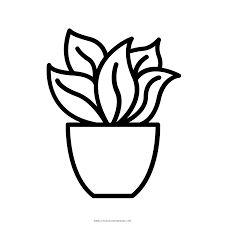 MATERIALE: Piantina, Colla, Forbici, Etichetta, Stuzzicadenti legno, post itPASSAGGI DA SEGUIRE: Ritagliare l’etichetta, colorarla a piacere e scriverci una dedica per i nonni.Incollare etichetta sul vaso della piantina. Creare due bandierine, incollando un post it allo stuzzicadenti per il nome del nonno e un altro post it per il nome della nonnawww.fabrizioaltieri.it                                                                                       I diritti sono riservati